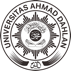 BERITA ACARA SEMINAR PROPOSALPenyelenggaraan Ujian Seminar Proposal Tugas Akhir Mahasiswa(diisi oleh mahasiswa)Keterangan:A.Waktu dan tempat seminar proposal:Waktu dan tempat seminar proposal:Waktu dan tempat seminar proposal:Waktu dan tempat seminar proposal:1.Hari dan Tanggal: (diisi oleh mahasiswa)2.Pukul:(diisi oleh mahasiswa)3.Tempat:(diisi oleh mahasiswa)B.Susunan Tim Penguji:Susunan Tim Penguji:Susunan Tim Penguji:Susunan Tim Penguji:No.No.JabatanNamaTanda Tangan1.1.Penguji I(diisi oleh mahasiswa)1.2.2.Penguji II(diisi oleh mahasiswa)2.C.Identitas Mahasiswa yang diuji:Identitas Mahasiswa yang diuji:Identitas Mahasiswa yang diuji:Identitas Mahasiswa yang diuji:1.Nama:(diisi oleh mahasiswa)2.NIM:(diisi oleh mahasiswa)3.Program Studi:(diisi oleh mahasiswa)4.Semester:(diisi oleh mahasiswa)5.Tanda Tangan:D.Judul Tugas Akhir:E.Keputusan Sidang:Keputusan Sidang:Keputusan Sidang:Keputusan Sidang:KomponenPenguji IPenguji IIDosen Pembimbing SkripsiNilai*angka 0-100*angka 0-100*angka 0-100Nilai rata-rata penguji*angka 0-100Bobot Penilaian:*40% x Nilai rata-rata penguji*40% x Nilai rata-rata penguji*60% x Nilai DPSNILAI AKHIRAngkaAngkaHurufNILAI AKHIRNilai akhir:80,00 - 100,00 = A65,00 – 68,74 = B55,00 – 57,49 = C40,00 – 43,74 = D76,25 – 79,99 = A-62,50 – 64,99 = B-51,25 – 54,00 = C-0,00 – 39,99 = E68,75 – 76,24 = B+57,50 – 62,49 = C+43,75 – 51,24 = D+Yogyakarta, (tanggal diisi oleh mahasiswa)Dosen Pembimbing Skripsi(nama DPS diisi oleh mahasiswa)